Дизайн-проект благоустройства дворовой территориипо адресу Иркутская область, г. Железногорск-Илимский, 8 квартал, дом 9.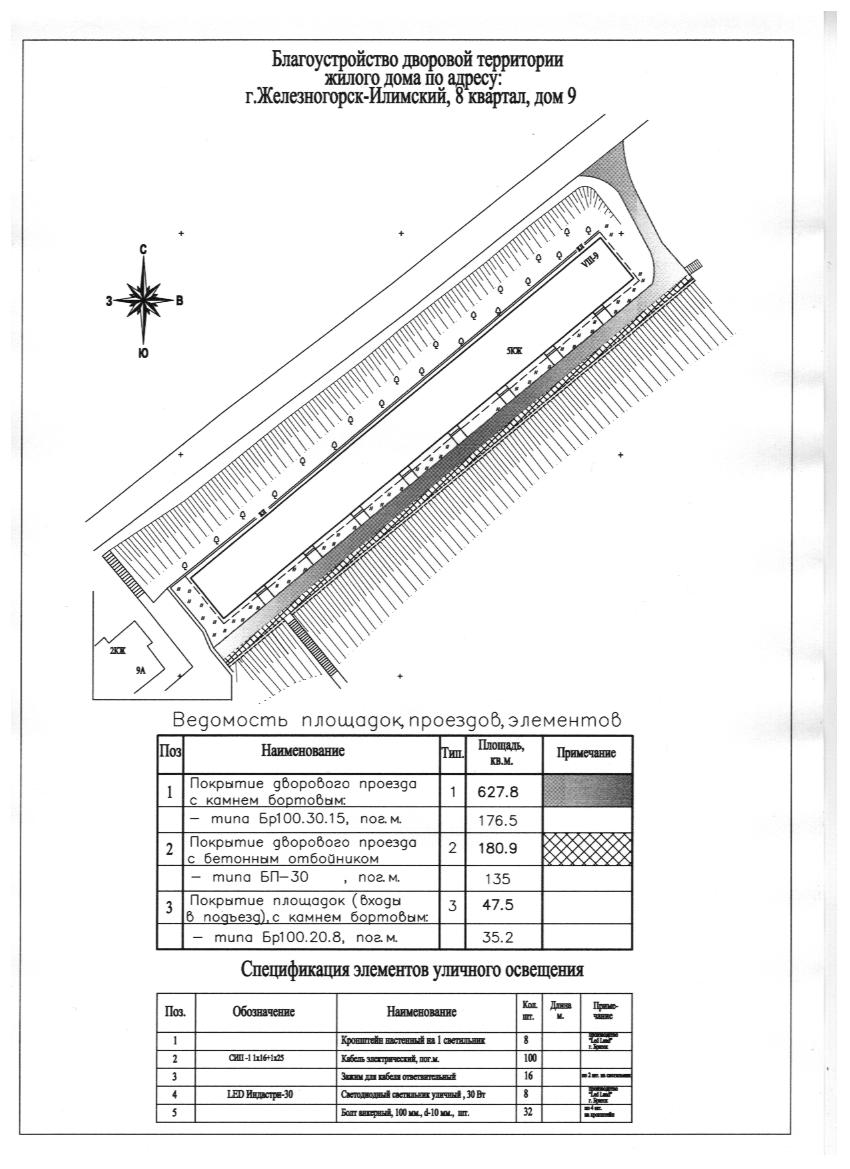 